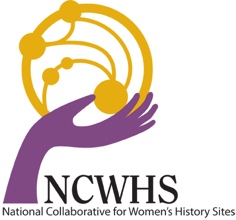  National Collaborative for Women’s History Sites Membership Form (rev. 5/5/2020)							Date: ___________________Membership Status     □  New Membership   □ Renewal without any Change   □ Renewal with ChangeMembership CategoriesIndividuals□ Student/Senior:  $25 One Year  		–or–		□ Student/Senior:  $65 for 3 years□ Basic Member:  $35 One Year		–or–		□  Basic Member: $75 for 3 years□ Sponsor:  $100 			□  Benefactor:    $500			□ Patron:   $1,000 Institutions□  Small (budgets below $400,000): $50			–or–		□    $100 for 3 years□  Large (budgets above $400,000): $100		–or–		□    $250 for 3 yearsContact Information	Name:  ________________________________________________________________ 
Title: _____________________________ Organization/Site (if applicable): ______________________________Address: __________________________________________________________________________________ City: __________________________________________ State: _________________  Zip:_________________Phone: ________________________________ Email: ______________________________________________Organization’s Web Site: ______________________________________________________________________ Payment Information									Annual Membership Dues		$ _________________Gift Membership				$ _________________Gift Membership Name & Contact Information:  ____________________________________________________Donation													Donation Amount			$ _________________Please specify if donation is for (check one): □   Peg Strobel Travel Grant	   □   General Operating FundTotal Enclosed			$ _________________
□ I have enclosed my check payable to NCWHS. Mail this form with payment to: 
The National Collaborative for Women's History Sites
c/o Alice Paul InstitutePO Box 1376Mount Laurel, NJ 08054Phone: 856-231-1885 	E-mail: membership@ncwhs.org
To securely pay online with a credit card, visit www.ncwhs.org		Thank you!The NCWHS is a 501(c)3 nonprofit organization. Your membership contribution may be tax deductible to the extent allowed by law.
